Nota:	Café, agua y té estará disponible en la mañana y en la tarde.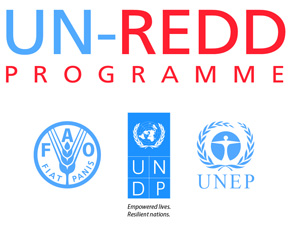 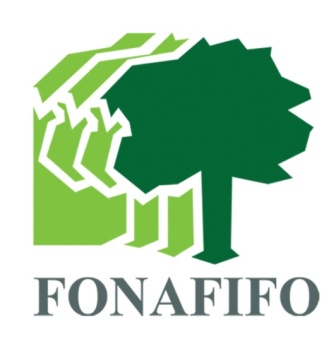 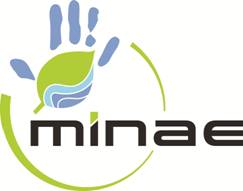 Primera reunión de coordinación del TS de Fonafifo para el diseño de un Sistema de Información para el monitoreo de salvaguardas sociales y ambientales en el marco de la Estrategia REDD de Costa RicaOficinas de Fonafifo, Sala de Reuniones de Junta DirectivaHorario                 ActividadResponsableMateriales de apoyo09:00 – 09:30BienvenidaPresentación de participantes.Participantes09:30 – 09:50Presentación del Programa ONU – REDD, su relación con salvaguardas y con el diseño de sistemas de información para su monitoreo, incluyendo lecciones aprendidas sobre el tema. UNDP09:50 - 10:00 Sesión de preguntas.Sergio Muñoz, facilitación10:00 – 10:20 Presentación sobre el avance de Costa Rica para el desarrollo de su Estrategia REDD+: metas propuestas, cooperación,  logros obtenidos, definición de mecanismos de coordinación con sectores (pueblos indígenas, campesinos, otros), pasos siguientes, necesidades. Alexandra Sáenz FaerronDirectora Proyecto Estrategia REDD de Costa Rica, Fonafifo - MINAECopia del R-PP de Costa Rica (versión en Inglés)Copia de presentación.Resumen sobre mecanismos de coordinación (Comité interinstitucional, Secretaria REDD+, Mediadores Culturales, Comité Ejecutivo REDD+)10:20- 10:30Sesión de preguntas.Sergio Muñoz, facilitación10:30 – 10:50 Presentación sobre el Proyecto Sistema de Generación y Gestión de información para el monitoreo de salvaguardas en el marco de la Estrategia REDD de Costa Rica: objetivos, metas propuestas, mecanismos de coordinación, lineamientos de trabajo, avance en actividades. Carmen Roldán ChacónDirectora de ProyectoTS Fonafifo – ONU-REDDCopia del PRODOC aprobado por el Gobierno de Costa Rica y PNUDCopia de presentación.10:50- 11:00Sesión de preguntas.Sergio Muñoz, facilitación11:00 – 11:20Avances en el proyecto: lineamientos de Fonafifo, revisión de documentos, resultados de sesión de trabajo con especialistas de Secretaría REDD (objetivos del SISal, destinatario, alcance del SISal, instrumentos relacionados con las Salvaguardas de Cancún). Sergio Muñoz, Consultor, TS UN-REDD – Fonafifo.Sergio MuñozConsultorTS Fonafifo – ONU-REDDCopia de presentación.Resumen de resultados de proceso de análisis interno en el marco de REDD+ (reunión y revisión posterior).11:20 – 11:30Sesión de preguntas.Sergio Muñoz, facilitación11:30 – 12:00Presentación de propuesta de plan de trabajo del TS Fonafifo – ONU-REDD.Carmen Roldán ChacónTS Fonafifo – ONU-REDDPresentación de una propuesta de plan de trabajo basada en resultados, relación entre actividades, cronograma, presupuesto y responsabilidades.12:00 – 13:00Inicia procesos de análisis y recomendaciones de mejora o ajuste al plan:Análisis de distribución de presupuesto.Análisis de cronograma.Recomendaciones sobre características de los productos.Análisis de actividades según  cada producto.Recomendaciones de ONU-REDD sobre actividades, sub-actividades.Recomendaciones de ONU-REDD sobre presupuestos.Recomendaciones de ONU-REDD de inclusión de actividades de capacitación o de coordinación de ONU-REDD.Recomendaciones de ONU-REDD sobre inclusión de participación en eventos de intercambio de aprendizajes o de información sobre el avance del proyecto.Otro.Sergio MuñozFacilitaciónPresentación de Fonafifo13:00 – 14:00Tiempo para almuerzoTiempo para almuerzoTiempo para almuerzo14:00 – 17:00Continua proceso de análisis y recomendaciones de mejora o ajuste al plan:Análisis de distribución de presupuesto.Análisis de cronograma.Recomendaciones sobre características de los productos.Análisis de actividades según  cada producto.Recomendaciones de ONU-REDD sobre actividades, sub-actividades.Recomendaciones de ONU-REDD sobre presupuestos.Recomendaciones de ONU-REDD de inclusión de actividades de capacitación o de coordinación de ONU-REDD.Recomendaciones de ONU-REDD sobre inclusión de participación en eventos de intercambio de aprendizajes o de información sobre el avance del proyecto.Ajuste de cronograma.Ajustes de presupuesto.Elaboración de diagrama de flujo.Revisión de diagrama de flujo.Sergio MuñozFacilitaciónPresentación de Fonafifo17:00 – 17:45Varios:Pasos siguientes.Necesidades adicionales de Fonafifo.Mecanismos de coordinación.Actividad de lanzamiento del proyecto 5 de julio de 2013.Sergio MuñozFacilitación